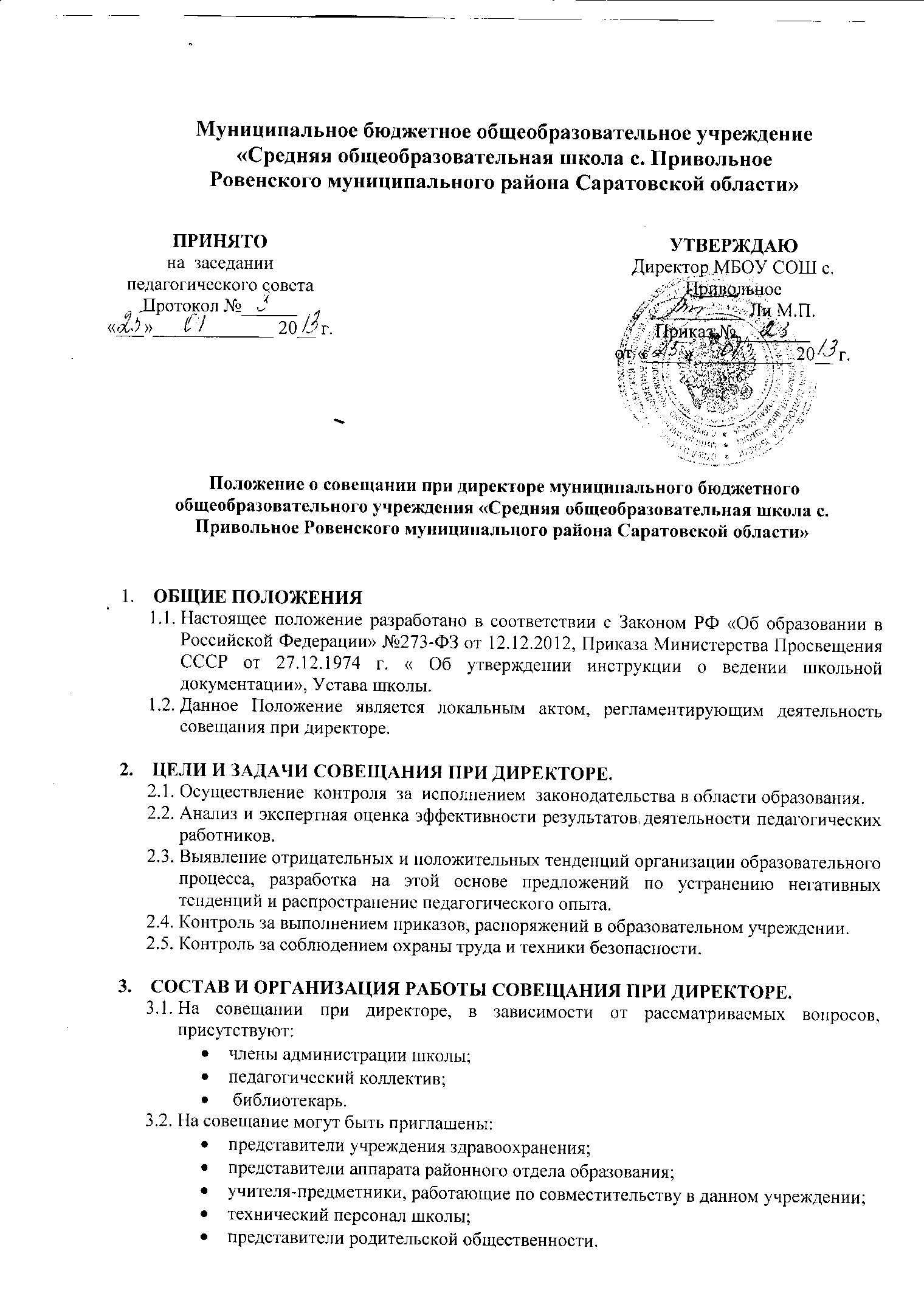 учителя-предметники, работающие по совместительству в данном учреждении;технический персонал школы;представители родительской общественности.При рассмотрении вопросов, связанных с узкой спецификой, на совещании могут присутствовать те лица из числа работников, которых данный вопрос касается.Совещание проходит в соответствии с планом работы школы.Продолжительность совещания не более 1,5 часов.  Председатель собрания – директор школы. Секретарь педагогического совета является секретарем совещания при директоре.Вопросы контроля и инспектирования готовятся к совещанию директором, его заместителями, отчёты – членами коллектива.На основании рекомендаций, выводов по рассматриваемым вопросам директором школы издаётся приказ. 4.   ДОКУМЕНТЫ СОВЕЩАНИЯ.Совещание при директоре оформляется протоколом.Секретарь собирает материалы, справки заместителей директора, отчёты членов коллектива.Все документы хранятся в папке.Протокол подписывается директором школы и секретарем.Срок хранения документов – 5 лет.	Срок действия положения не ограничен. При изменении законодательства, в акт вносятся     изменения в установленном законом порядке. 